IGBT (INSULATED GATE BIPOLAR TRANSISTOR)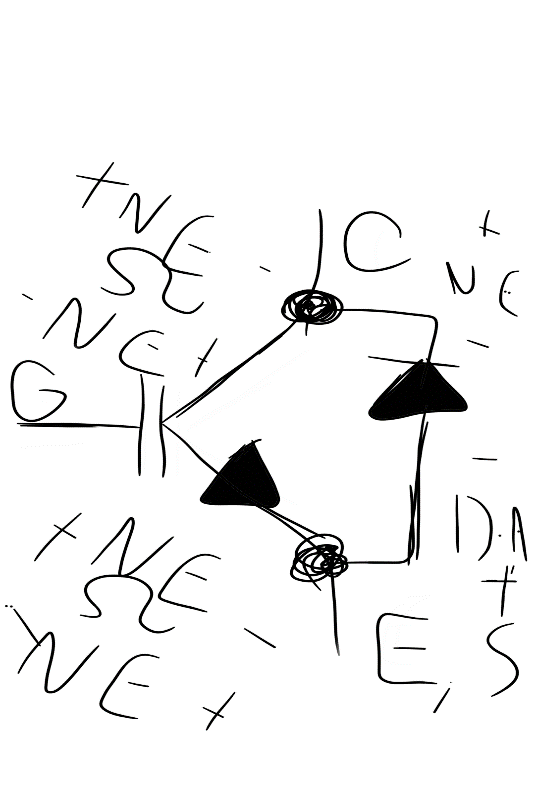 Evropski način označevanja polprevodnikaDIN, IEEC, YUS2/3 črke BC107B2/3 števila BSY85Pomen 1. črkegermanij 0.1Vsilicij 0,6vCuSu (ostali materjali)POMENDRUGE ČRKEVse šibke diode <1w (točkaste, planarne, epikasjalne,…) AA113VARICAP- dioda (kapacitivna dioda) BB104N.F. tranzistor <<1w BC107BNizkofrekvenčni tranzistor >>1W BD140Tunelska dioda GUN-DIODAVISKOKO frekvenčni tranzistor <1w BF238NIHALL-sonda magnetni polprevodni material BH100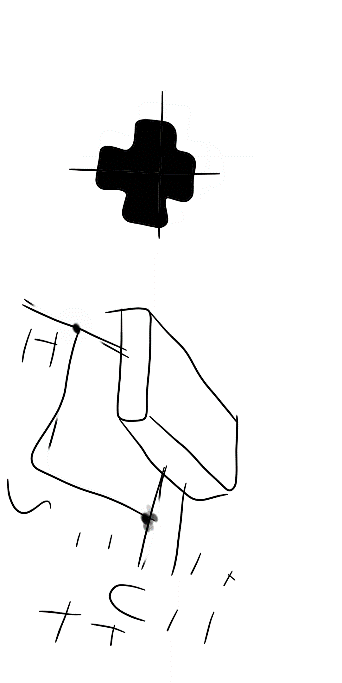 L- V.F. močnostni tranzistor BL100P- FOTO POLPREVODNE diode, tranzistor, tiristorji,… BP100-> I.R.; U.V.R- tri-slojni, štiri-slojni prožilni element <1WS- stikalni swich tranzistor male moči <1W BS90T- tri-slojni, večslojni močnostni elementi >>1W triaki, tranzistorji,… BT406 (40V 6A)U- Močnosti stikalni tranzistor >>1WX- polprevodni občutlivi na atomska sevanja (α, β, γ, δ, X-RAY)Y- Usmerna dioda >0,5A…  BY238Z- Zener dioda ZTF… ZTK…        	BZX53C6V8				BZY56C7V5POMEN 3. ČRKEIZBOLŠAVEIZBOLŠAVE NEKATERE LASTNOSTI (U, I, f, t,) ns ohišje        [BDX53C]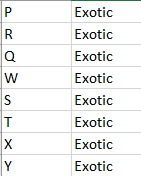 DODATNE ČRKE (primeri)BC107BC107AP-plastikBC107 	A     125/250		B     > SORTIRANI 240/500      }ojačanje   hfe β		C     450/900BDX53 	A   60VB   80VC  100VD  120V2N3055: (I, II, III, IV,  V,…)AMERIŠKI  STANDARDNI NAČIN1NXXXX  VSE DIODE (šibke, močne, hitre, pametne, PIN, SCHOTTKY)(0-9) na XVišja številka znotraj grupe je BOLŠI element          		1N400           100V								1N4007         1000V								1N4007 S      1200V (S je SUPER)2NXXXX vsi tranzistorji PNP, NPN			SUHI, DEBELI, ŠIBKI, MOČNI		Bipolarni; in nekateri MOSFET   FET3NXXXX	VSI OSTALI FOTO MOSFET UJT, IGRT,4NXXXX	TRIAC, TIRIS  -EXOTIKA5NXXXXJAPONSKI STANDARDNI NAČIN1SAxxxx    VSE DIODE2SAxxxx 2SBxxxx  	> PNP ŠIBKI/MOČNI2SCxxxx2SDxxxx        	>NPN ŠIBKI/MOČNI2SJ^xxxx   	MOSFET,FET2SK^xxxx   N. KONLI FET